The Deanery Church of England High School and Sixth Form College 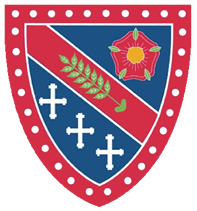 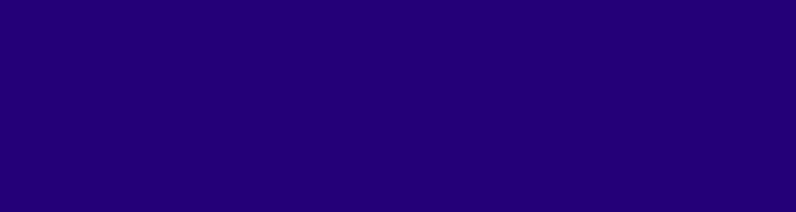 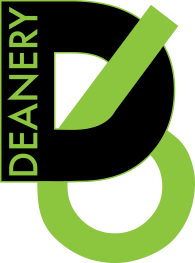 TEACHER OF MUSICPERSON SPECIFICATIONAttributeAttributeEssential/DesirableEssential/DesirableAssessed by…Assessed by…Assessed by…Assessed by…Assessed by…AttributeAttributeEssentialDesirableApplicationFormLetterReferenceLessonObservationInterviewA1Qualified Teacher StatusA2Degree in MusicA3Higher DegreeA4Recent participation in a range of relevant INSETA5Successful experience of teaching Music in a UK secondary schoolA6Successful experience of teaching Music in a post-16 settingA7Successful experience of teaching in a Church schoolB1An understanding of the place of Music in the curriculum, with a knowledge and understanding of developments in educationB2Evidence of high quality classroom practiceB3Competence in a range of ICT applicationsC1Commitment to support and develop the Christian values of the schoolC2Commitment to promoting the equality and diversity agenda C3Commitment to ensuring the highest standards of safeguarding D1A good knowledge and understanding of current educational issuesE1The ability to inspire, challenge and motivate learners E2The ability to build and maintain effective relationshipsE3The ability to develop effective teamworkE4The ability to anticipate and solve problems creativelyE5The ability to demonstrate loyalty and confidentialityE6The ability to prioritise and manage time effectivelyF1Letter/application form are fully completed and error-freeF2Strong support/positive recommendation from referees